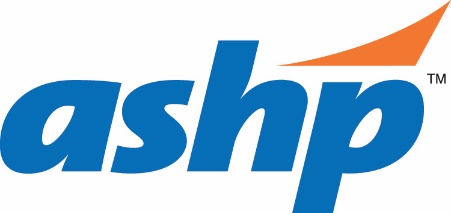 DOCUMENT CHECKLISTDocument* Items noted with an asterisk should be the same for all programs at a multiple-program site and submitted as part of a COMMON PACKET. See OVERVIEW AND INSTRUCTIONS- PREPARING FOR YOUR SURVEY VISITPlease mark “Submitted” or “N/A” in this column for each listed document. For items that are included in the Residency Manual (e.g., Program Policies), please indicate “Manual” and note the relevant page numbers. Document ChecklistPre-survey Self-AssessmentAccreditation/Reaccreditation ApplicationSurvey ItineraryStandard 1: Recruitment and Selection of ResidentsRecruitment and Selection ProceduresResident RosterStandard 2:  Program Requirements and PoliciesLeave Policies*Non-traditional Program StructureDuty-Hour, Moonlighting, and On-call (if applicable) Policies*Requirements for Licensure*Program Completion RequirementsRemediation / Disciplinary Policy*Procedures for Verifying Completion of PGY1 program (PGY2 Programs Only) *Information and Policies Provided to Applicants Invited to Interview (LIST ONLY)*Documentation of Acceptance of the MatchDocumentation of Review and Acceptance of Program PoliciesResidency Manual*Documentation of Residents’ Completion of Program Requirements  List of Residents’ Major ProjectsResidency CertificateMulti-organization Agreement*Standard 3:  Structure, Design, and Conduct of the Residency ProgramProgram StructurePromotional Materials Evidence of Residents’ Completion of CAGO Requirements(Please note here how the materials will be submitted - emailed as a separate PDF OR uploaded to PharmAcademic™) See INSTRUCTIONS for Options to Submit Evidence of Residents’ Completion of CAGO (Competency Areas, Goals, and Objectives) RequirementsPatient Care Activity tracker (MANAGED CARE PROGRAMS ONLY)Managed Care Programs OnlyStandard 4: Requirements of the Residency Program Director and PreceptorsRPD’s APR FormProgram Oversight Committee Meeting Minutes* (see Table 1 Required Documents for instructions for multi-program surveys)Annual Program EvaluationPreceptor Selection*Preceptor Development* Preceptor Roster - Single Program OR *Multi-program Preceptors’ APR Forms* Privileging Policies*Individualized Preceptor Development Plans (if applicable)Standard 5:  Pharmacy Services*Scope of ServicesPharmacy Service GridsOrganizational ChartsPharmacy Department PlanMedication-use System Committees- List and MembershipHigh Risk/High Alert Medications PolicyLook-Alike, Sound-Alike PolicyControlled Substances PolicyManagement of Medications in Automated Systems PolicyManagement of Hazardous Medications PolicyCompliance ReportingMedication SafetyQuality Assessment Reports P&T Committee MinutesCollaborative Practice Agreements, Scopes of Practice, and/or ProtocolsTransitions of Care Policy